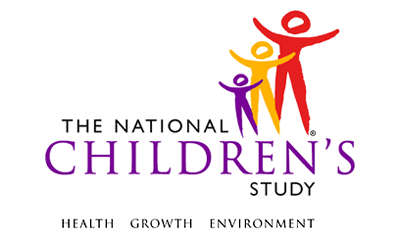 6M Questionnaire - Adult​​*This instrument is OMB-approved for multi-mode administration but this version of the instrument is designed for administration in this/these mode(s) only.This page intentionally left blank.6M Questionnaire - AdultTABLE OF CONTENTSGENERAL PROGRAMMER INSTRUCTIONS:	1ADULT CAREGIVER EMPLOYMENT AND MATERNITY LEAVE	3MATERNAL ANXIETY	6This page intentionally left blank.6M Questionnaire - AdultGENERAL PROGRAMMER INSTRUCTIONS:WHEN PROGRAMMING INSTRUMENTS, VALIDATE FIELD LENGTHS AND TYPES AGAINST THE MDES TO ENSURE DATA COLLECTION RESPONSES DO NOT EXCEED THOSE OF THE MDES.  SOME GENERAL ITEM LIMITS USED ARE AS FOLLOWS: Instrument Guidelines for Participant and Respondent IDs:PRENATALLY, THE P_ID IN THE MDES HEADER IS THAT OF THE PARTICIPANT (E.G. THE NON-PREGNANT WOMAN, PREGNANT WOMAN, OR THE FATHER).	POSTNATALLY, A RESPONDENT ID WILL BE USED IN ADDITION TO THE PARTICIPANT ID BECAUSE SOMEBODY OTHER THAN THE PARTICIPANT MAY BE COMPLETING THE INTERVIEW. FOR EXAMPLE, THE PARTICIPANT MAY BE THE CHILD AND THE RESPONDENT MAY BE THE MOTHER, FATHER, OR ANOTHER CAREGIVER.  THEREFORE, MDES VERSION 2.2 AND ALL FUTURE VERSIONS CONTAIN A R_P_ID (RESPONDENT PARTICIPANT ID) HEADER FIELD FOR EACH POST-BIRTH INSTRUMENT.  THIS WILL ALLOW ROCs TO INDICATE WHETHER THE RESPONDENT IS SOMEBODY OTHER THAN THE PARTICIPANT ABOUT WHOM THE QUESTIONS ARE BEING ASKED. A REMINDER:  ALL RESPONDENTS MUST BE CONSENTED AND HAVE RECORDS IN THE PERSON, PARTICIPANT, PARTICIPANT_CONSENT AND LINK_PERSON_PARTICIPANT TABLES, WHICH CAN BE PRELOADED INTO EACH INSTRUMENT.  ADDITIONALLY, IN POST-BIRTH QUESTIONNAIRES WHERE THERE IS THE ABILITY TO LOOP THROUGH A SET OF QUESTIONS FOR MULTIPLE CHILDREN, IT IS IMPORTANT TO CAPTURE AND STORE THE CORRECT CHILD P_ID ALONG WITH THE LOOP INFORMATION.  IN THE MDES VARIABLE LABEL/DEFINITION COLUMN, THIS IS INDICATED AS FOLLOWS:  EXTERNAL IDENTIFIER: PARTICIPANT ID FOR CHILD DETAIL.ADULT CAREGIVER EMPLOYMENT AND MATERNITY LEAVE(TIME_STAMP_PEA_ST).PEA01000. Next, I’d like to ask some questions about work. People’s work situations sometimes change after having a baby.PEA02000/(WORK_PREG). Just before {C_FNAME/the child/the children}'s birth, were you employed at a job or business? PEA03000/(WORK_NOW). Have you returned to work, or are you currently on maternity leave from this job? Please tell me which category best describes your work situation.PEA04000/(WORK_NOW_OTH). SPECIFY__________________________________________________PEA05000. How much leave did you take after the birth? (LEAVE_BIRTH_NUM) |___|___|(LEAVE_BIRTH_UNIT)PEA06000/(LEAVE_BIRTH_PAID). Was this leave paid or unpaid?PEA07000. How much leave did your partner take after the birth? (LEAVE_FATHER_NUM) |___|___|(LEAVE_FATHER_UNIT)PEA08000/(LEAVE_FATHER_PAID). Was this leave paid or unpaid?(TIME_STAMP_PEA_ET).MATERNAL ANXIETY(TIME_STAMP_MA_ST).MA01000. Over the past 2 weeks, how often have you been bothered by the following problems?MA02000/(BOTHER_ANX). Feeling nervous, anxious or on edgeMA03000/(BOTHER_STOP_WORRY). Not being able to stop or control worryingMA04000/(BOTHER_DIF_WORRY). Worrying too much about different thingsMA05000/(BOTHER_RELAX). Trouble relaxingMA06000/(BOTHER_RESTLESS). Feeling so restless that it is hard to sit stillMA07000/(BOTHER_IRRITABLE). Becoming easily annoyed or irritableMA08000/(BOTHER_AWFUL). Feeling as if something awful might happen(TIME_STAMP_MA_ET).Event Category:Time-BasedEvent:6MAdministration:N/AInstrument Target:Primary CaregiverInstrument Respondent:Primary CaregiverDomain:QuestionnaireDocument Category:QuestionnaireMethod:Data Collector AdministeredMode (for this instrument*):In-Person, CAI;
Phone, CAIOMB Approved Modes:In-Person, CAI;
Phone, CAI;
Web-Based, CAIEstimated Administration Time:2 minutesMultiple Child/Sibling Consideration:Per EventSpecial Considerations:N/AVersion:1.0MDES Release:4.0DATA ELEMENT FIELDSMAXIMUM CHARACTERS PERMITTEDDATA TYPEPROGRAMMER INSTRUCTIONSADDRESS AND EMAIL FIELDS100CHARACTERUNIT AND PHONE FIELDS10CHARACTER_OTH AND COMMENT FIELDS255CHARACTERLimit text to 255 charactersFIRST NAME AND LAST NAME30CHARACTERLimit text to 30 charactersALL ID FIELDS36CHARACTERZIP CODE5NUMERICZIP CODE LAST FOUR4NUMERICCITY50CHARACTERDOB AND ALL OTHER DATE FIELDS (E.G., DT, DATE, ETC.)10NUMERICCHARACTERDISPLAY AS MM/DD/YYYYSTORE AS YYYY-MM-DDHARD EDITS:MM MUST EQUAL 01 TO 12DD  MUST EQUAL 01 TO 31YYYY MUST BE BETWEEN 1900 AND CURRENT YEAR.TIME VARIABLESTWO-DIGIT HOUR AND TWO-DIGIT MINUTE, AM/PM DESIGNATIONNUMERICHARD EDITS:HOURS MUST BE BETWEEN 00 AND 12; MINUTES MUST BE BETWEEN 00 AND 59PROGRAMMER INSTRUCTIONSINSERT DATE/TIME STAMPPRELOAD PARTICIPANT ID (P_ID) AND RESPONDENT ID (R_P_ID) FOR ADULT CAREGIVER.PRELOAD MULT_CHILD AND C_FNAME FROM PARTICIPANT VERIFICATION, SCHEDULING & TRACING QUESTIONNAIRE. IF MULT_CHILD = 1, DISPLAY "the children" AS APPROPRIATE THROUGHOUT THE INSTRUMENT.IF MULT_CHILD ≠ 1, AND IF C_FNAME IN PARTICIPANT VERIFICATION, SCHEDULING & TRACING QUESTIONNAIRE ≠ -1, -2, OR -4, DISPLAY CHILD'S FIRST NAME IN "C_FNAME" THROUGHOUT THE INSTRUMENT.OTHERWISE, IF C_FNAME IN PARTICIPANT VERIFICATION, SCHEDULING & TRACING QUESTIONNAIRE = -1 OR -2, DISPLAY "the child" IN APPROPRIATE FIELDS THROUGHOUT THE INSTRUMENT.LabelCodeGo ToYES1NO2TIME_STAMP_PEA_ETREFUSED-1TIME_STAMP_PEA_ETDON'T KNOW-2TIME_STAMP_PEA_ETSOURCENational Children’s Study, Vanguard Phase (6M) (modified)INTERVIEWER INSTRUCTIONSIF USING SHOWCARDS, DO NOT READ RESPONSE OPTIONS AND REFER TO APPROPRIATE SHOWCARD.IF NOT USING SHOWCARDS, READ RESPONSE OPTIONS.LabelCodeGo ToRETURNED TO WORK1PEA05000UNPAID LEAVE2TIME_STAMP_PEA_ETPAID LEAVE3TIME_STAMP_PEA_ETLEFT THE POSITION4TIME_STAMP_PEA_ETLOOKING FOR WORK5TIME_STAMP_PEA_ETOTHER-5REFUSED-1TIME_STAMP_PEA_ETDON’T KNOW-2TIME_STAMP_PEA_ETSOURCENational Children’s Study, Vanguard Phase (6M)LabelCodeGo ToREFUSED-1DON'T KNOW-2SOURCENational Children’s Study, Vanguard Phase (6M)SOURCENorwegian Mother and Child Cohort Study (MoBa), 18 MonthsLabelCodeGo ToREFUSED-1DON'T KNOW-2PROGRAMMER INSTRUCTIONSIF LEAVE_BIRTH_NUM = 0, -1 OR -2, GO TO PEA07000.OTHERWISE, GO TO LEAVE_BIRTH_UNIT.LabelCodeGo ToWEEKS1MONTHS2REFUSED-1DON'T KNOW-2LabelCodeGo ToPAID1UNPAID2SOME WAS PAID, SOME WAS UNPAID3REFUSED-1DON’T KNOW-2SOURCENewSOURCENewLabelCodeGo ToREFUSED-1DON'T KNOW-2PROGRAMMER INSTRUCTIONSIF LEAVE_FATHER_NUM = 0, -1, OR -2, GO TO TIME_STAMP_PEA_ET.OTHERWISE, GO TO ?LEAVE_FATHER_UNIT.LabelCodeGo ToWEEKS1MONTHS2REFUSED-1DON'T KNOW-2LabelCodeGo ToPAID1UNPAID2SOME WAS PAID, SOME WAS UNPAID3REFUSED-1DON’T KNOW-2SOURCENewPROGRAMMER INSTRUCTIONSINSERT DATE/TIME STAMPPROGRAMMER INSTRUCTIONSINSERT DATE/TIME STAMPSOURCEGeneralized Anxiety Disorder – 7 item (GAD-7), Spitzer, Kroenke, Williams, & Lo’we, 2006.INTERVIEWER INSTRUCTIONSIF USING SHOWCARDS, DO NOT READ RESPONSE OPTIONS AND REFER TO APPROPRIATE SHOWCARD.IF NOT USING SHOWCARDS, READ RESPONSE OPTIONS.LabelCodeGo ToNOT AT ALL1SEVERAL DAYS2MORE THAN HALF THE DAYS3NEARLY EVERY DAY4REFUSED-1DON'T KNOW-2SOURCEGeneralized Anxiety Disorder – 7 item (GAD-7), Spitzer, Kroenke, Williams, & Lo’we, 2006INTERVIEWER INSTRUCTIONSIF USING SHOWCARDS, DO NOT READ RESPONSE OPTIONS AND REFER TO APPROPRIATE SHOWCARD.IF NOT USING SHOWCARDS, READ RESPONSE OPTIONS.LabelCodeGo ToNOT AT ALL1SEVERAL DAYS2MORE THAN HALF THE DAYS3NEARLY EVERY DAY4REFUSED-1DON'T KNOW-2SOURCEGeneralized Anxiety Disorder – 7 item (GAD-7), Spitzer, Kroenke, Williams, & Lo’we, 2006.INTERVIEWER INSTRUCTIONSIF USING SHOWCARDS, DO NOT READ RESPONSE OPTIONS AND REFER TO APPROPRIATE SHOWCARD.IF NOT USING SHOWCARDS, READ RESPONSE OPTIONS.LabelCodeGo ToNOT AT ALL1SEVERAL DAYS2MORE THAN HALF THE DAYS3NEARLY EVERY DAY4REFUSED-1DON'T KNOW-2SOURCEGeneralized Anxiety Disorder – 7 item (GAD-7), Spitzer, Kroenke, Williams, & Lo’we, 2006.INTERVIEWER INSTRUCTIONSIF USING SHOWCARDS, DO NOT READ RESPONSE OPTIONS AND REFER TO APPROPRIATE SHOWCARD.IF NOT USING SHOWCARDS, READ RESPONSE OPTIONS.LabelCodeGo ToNOT AT ALL1SEVERAL DAYS2MORE THAN HALF THE DAYS3NEARLY EVERY DAY4REFUSED-1DON'T KNOW-2SOURCEGeneralized Anxiety Disorder – 7 item (GAD-7), Spitzer, Kroenke, Williams, & Lo’we, 2006.INTERVIEWER INSTRUCTIONSIF USING SHOWCARDS, DO NOT READ RESPONSE OPTIONS AND REFER TO APPROPRIATE SHOWCARD.IF NOT USING SHOWCARDS, READ RESPONSE OPTIONS.LabelCodeGo ToNOT AT ALL1SEVERAL DAYS2MORE THAN HALF THE DAYS3NEARLY EVERY DAY4REFUSED-1DON'T KNOW-2SOURCEGeneralized Anxiety Disorder – 7 item (GAD-7), Spitzer, Kroenke, Williams, & Lo’we, 2006.INTERVIEWER INSTRUCTIONSIF USING SHOWCARDS, DO NOT READ RESPONSE OPTIONS AND REFER TO APPROPRIATE SHOWCARD.IF NOT USING SHOWCARDS, READ RESPONSE OPTIONS.LabelCodeGo ToNOT AT ALL1SEVERAL DAYS2MORE THAN HALF THE DAYS3NEARLY EVERY DAY4REFUSED-1DON'T KNOW-2SOURCEGeneralized Anxiety Disorder – 7 item (GAD-7), Spitzer, Kroenke, Williams, & Lo’we, 2006.INTERVIEWER INSTRUCTIONSIF USING SHOWCARDS, DO NOT READ RESPONSE OPTIONS AND REFER TO APPROPRIATE SHOWCARD.IF NOT USING SHOWCARDS, READ RESPONSE OPTIONS.LabelCodeGo ToNOT AT ALL1SEVERAL DAYS2MORE THAN HALF THE DAYS3NEARLY EVERY DAY4REFUSED-1DON'T KNOW-2SOURCEGeneralized Anxiety Disorder – 7 item (GAD-7), Spitzer, Kroenke, Williams, & Lo’we, 2006.PROGRAMMER INSTRUCTIONSINSERT DATE/TIME STAMP